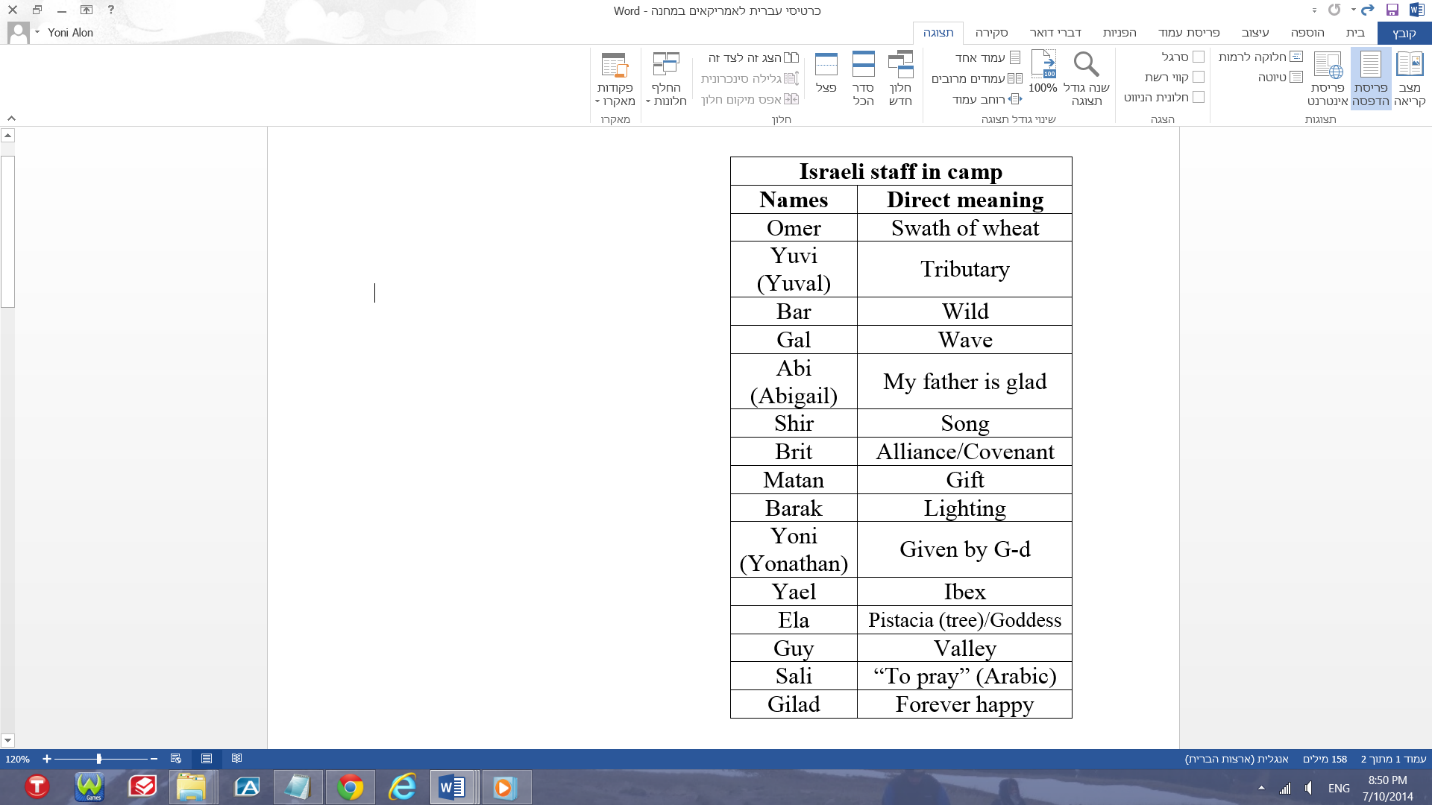 Popular HebrewPopular HebrewMah nishma?How are you?Mah ha sha`ha?What is the time?Hey`foh (name) Shir?Where is Shir?Lama lo?Why not?Kama ze?How much is this? (cost)Mah`tahy?When?Sa`babagood/greatBak`tana (slang)Don’t worry about itStamJust kiddingYallaC’mon (lets go)Kapara / Motek / MamiSweetheart, honey, darling  KenYesLoNoTodaThank youToda RabaMany thanksBeh`vakashaPlease/You are welcomeMagnivCoolHebrew in campHebrew in campSoosHorseKatanSmallGadolBigMitzvahA good deedHo`daha/Ho`dahotMessage/sMenuchaRest timeDegelFlagChad (Cheder Ochel)Dining hallMo (Mo`ahdon)ClubTzahovYellowAdomRedYarokGreenKacholBluePopular HebrewPopular HebrewMah nishma?How are you?Mah ha sha`ha?What is the time?Hey`foh (name) Shir?Where is Shir?Lama lo?Why not?Kama ze?How much is this? (cost)Mah`tahy?When?Sa`babagood/greatBak`tana (slang)Don’t worry about itStamJust kiddingYallaC’mon (lets go)Kapara / Motek / MamiSweetheart, honey, darling  KenYesLoNoTodaThank youToda RabaMany thanksBeh`vakashaPlease/You are welcomeMagnivCoolHebrew in campHebrew in campSoosHorseKatanSmallGadolBigMitzvahA good deedHo`daha/Ho`dahotMessage/sMenuchaRest timeDegelFlagChad (Cheder Ochel)Dining hallMo (Mo`ahdon)ClubTzahovYellowAdomRedYarokGreenKacholBlue